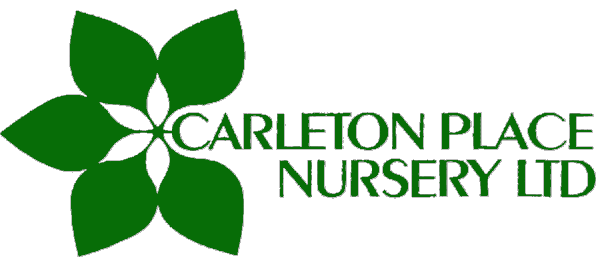 Retail SupervisorThis is a supervisory position. We are looking for a leader who is motivated to make sure that all customer experiences are positive.This position is filled with full- time personnel.Pay:This is a salaried position with detailed compensation to be discussed.Duties:Under the general direction of the Garden Centre Manager the incumbent will:Supervise and provide ongoing training and leadership for one or more Garden Centre Assistants to ensure that service excellence is provided and that smooth operation of point-of-sale computer systems and inventory control system is achieved.Ensure complete and accurate posting and backup of accounting data each day.Perform cash reconciliation each day.Perform electronic balancing and deposits each day.Supervise the creation and maintenance of all retail displays including the effective use of good signage.Supervise the effective use of roadside signs.Take all necessary steps to ensure safety of staff under supervision including providing adequate training for all tasks to be performed.Provide a trusted resource of sound horticultural advice for our customers.Resolve customer complaints in a way that recognizes company policies on guarantees and service expectations.Assist the Garden Centre Manager in the development of work schedules for retail employees.Assist the Garden Centre Manager in the process of ordering products for sale.Assist in the hiring and performance review of Garden Centre Assistants.Perform other duties related to the safe and successful operation of the garden centre.KnowledgeGood knowledge of all software used in the effective operation of the garden centre.Good knowledge of supervisory responsibilities as outlined in the Occupational Health and Safety ActExcellent knowledge of Carleton Place Nursery Garden Centre service policies and standards.Good industry awareness and understanding of trends in retailing and the garden centre industry.Good and up to date knowledge of horticultural practices and resourcesSkills and AbilitiesAbility to communicate effectively both orally and in writing.Ability to motivate a team of employees to pursue excellence in the performance of their jobs. Skill at supervising more than one group of employees in the effective performance of their jobs Ability to be accountable for all work done under their supervision.QualificationsThe incumbent will:Have an uncompromising desire to contribute to a safe, clean and positive workplace. Have reliable transportation to work for all scheduled shifts.Be physically fit and able to manage heavy loads and work in all weather conditions.Be a pleasant and adaptable team player. Be an articulate communicator. Be familiar with basic computer operations. We can train on all of the necessary software.Find it an asset to have forklift and tractor experience. We can train.Find it an asset to have horticultural knowledge and experience. We can train.As a leader, you are open, friendly and approachable and willing to jump in and help where needed.